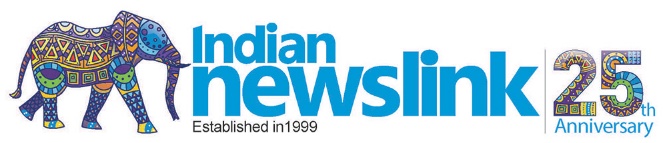 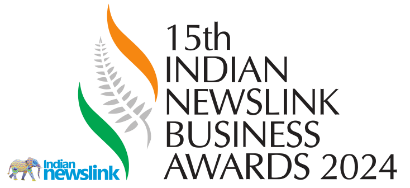 Business Excellence in Marketing Entry Form Part TwoThis Award recognises a business that shows a commitment to marketing and demonstrates an understanding of the need for accurate market information, effective sales processes, and the importance of establishing brand credibility. Please download this Entry Form (Part Two) onto your PC, Laptop or other devices.Completed Forms (1 and 2 for entries in Categories 1 to 7) must be sent only by email to awards@indiannewslink.nzby 6pm on August 31, 2024.Please do not fax, post, courier or send the completed forms through any other source.Please type details here (750 words): NamePositionOrganisationPhysical AddressPostal AddressEmailTelephoneFaxBusiness Excellence in Marketing Award (750 words)Describe your target market and provide evidence of market size and market share.  Provide evidence of marketing effectiveness and sales growth.Give examples which show how your organisation builds its brand with the aim of acquiring new customers, retaining existing customers and developing new market opportunities.